Settore Servizi SocialiAVVISO  PUBBLICO PER LA CONCESSIONE DI AGEVOLAZIONI TARIFFARIE -TRIBUTO TARI - A SOSTEGNO DELLE FAMIGLIE A BASSO REDDITO ANNO 2015Il Responsabile Settore Servizi Sociali in esecuzione di quanto stabilito con deliberazione di Giunta Municipale n. 176 del 10/11/2015 rende noto che sono stati determinati i criteri e le modalità per la concessione di agevolazioni tariffarie sul tributo TARI a sostegno delle famiglie a basso reddito – anno 2015. Tale intervento è  finanziato da apposito finanziamento a cura di ASET s.p.a.di Fano.ART. 1 DESTINATARIPossono accedere al beneficio dell'agevolazione sul tributo Tari anno 2015 i cittadini residenti al 1 gennaio 2015 nel territorio comunale con reddito ISEE fino a € 14.000,00 in regola con gli obblighi di pagamento della tassa/tariffa per gli anni precedenti.ART. 2 REQUISITIIl beneficio consiste nell’agevolazione dal pagamento della quota fissa e variabile della Tassa sui rifiuti (TARI) per l’anno 2015 secondo i seguenti requisiti e modalità:Potranno presentare istanza i richiedenti in possesso dei prescritti requisiti (residenza in questo Comune e  valore ISEE  fino a max € 14.000,00) i quali saranno inseriti in apposita graduatoria, redatta in base ai valori I.S.E.E., secondo l’ ordine crescente.  La concessione dei contributi sarà a parziale copertura della TARI anno 2015  come sopra precisato. Saranno accolte le domande a partire dal valore I.S.E.E. più basso, riconoscendo il contributo previsto, fino all’ esaurimento delle risorse disponibili.Eventuali fondi residui verranno distribuiti a partire dal  primo utente non assegnatario collocato in graduatoria, in difetto, fra gli utenti aventi diritto proporzionalmente all’abbattimento previsto per ciascuno.Nel caso di valori  I.S.E.E. di pari importo, l’inserimento nella graduatoria sarà determinato secondo le seguenti priorità e nell’ordine:  nucleo familiare con maggior numero di figli minori conviventi; nucleo familiare composto da un solo genitore; ordine cronologico di presentazione della domanda.  La domanda di agevolazione deve essere presentata a cura dell’intestatario del tributo/tassa TARI. Il possesso dei requisiti deve risultare al momento della presentazione della domanda.ART. 3 MODALITA’ DI PRESENTAZIONE DELLA DOMANDALe domande devono pervenire all’Ufficio Protocollo di questo Comune -  Corso Garibaldi n.8 -,  su modulo appositamente predisposto, disponibile anche presso l'Ufficio Tributi, entro e non oltre il 15 dicembre 2015, presentate  come segue:- a mano - tramite raccomandata A/R indirizzata al suddetto ufficio (farà fede la data di spedizione).-  a mezzo pec:  comune.fossombrone@emarche.itIl Comune non si assume responsabilità in caso di dispersione delle domande dovute ad inesatte indicazioni del destinatario del plico, a disguidi postali o imputabili a fatto di terzi, a caso fortuito o forza maggiore.La domanda dovrà essere corredata dalla seguente documentazione: Documento di identità del richiedente; Dichiarazione Sostitutiva Unica e attestazione ISEE (D.lgs n. 159/2013); ART. 4 DISPONIBILITA’ DEL FONDOLe misure rivestono carattere innovativo e straordinario e possono essere applicate con decorrenza immediata a valere sulle bollette TARI e sino all’esaurimento della somma messa a disposizione dall’amministrazione ASET pari a € 14.660,00.ART. 5 ISTRUTTORIA DELLE DOMANDEL’Ufficio Servizi Sociali del Comune provvederà all’istruttoria delle domande pervenute in tempo utile, alla verifica del possesso dei requisiti e potrà richiedere il rilascio di dichiarazioni, la rettifica di istanze erronee o incomplete, esperire accertamenti tecnici ed ordinare esibizioni documentali.Sarà data informativa sul sito internet di questo ente dell’avvenuta approvazione della graduatoria, che nel rispetto della normativa in materia di tutela della privacy resterà  ad uso interno dell’ente per il raggiungimento delle finalità di cui al presente avviso. I diretti interessati potranno rivolgersi all’Ufficio Servizi Sociali per conoscere l’esito della domanda e potranno presentare, avverso le motivazioni ostative all’accoglimento dell’istanza, eventuali osservazioni per iscritto entro il termine di gg. 20 dalla suddetta informativa  sul sito internet; non saranno prese in considerazione osservazioni pervenute oltre tale termine.Le osservazioni dovranno essere inviate a questo Comune con le stesse modalità previste per l’inoltro delle domanda e precisate all’art. 3. del presente avviso. L’Ufficio Servizi Sociali provvederà a trasmettere all’Ufficio Tributi la graduatoria definitiva affinchè proceda per quanto di competenza:- alla verifica dello stato dei pagamenti degli aventi diritto;- all’applicazione della agevolazione  così come indicato nel presente avviso, - alla trasmissione semestrale alla Ditta ASET s.p.a.di Fano dei nominativi ammessi al beneficio e delle relative agevolazioni  concesse  ai fini della  erogazione del Fondo.ART. 6 CONTROLLIIl Comune provvede ad effettuare idonei controlli, secondo le modalità previste dall’art. 71 del DPR 445/2000, sul contenuto delle autocertificazioni rese dai richiedenti ai sensi dell’art. 46 del medesimo DPR. Qualora dai sopracitati controlli emerga la non veridicità del contenuto della dichiarazione, oltre alle conseguenze penali previste dall’art. 76 del DPR 445/2000, l’Amministrazione provvederà, ai sensi dell’art. 75 del medesimo DPR, ad adottare l’atto di decadenza dal beneficio eventualmente conseguito dal richiedente e al recupero delle somme indebitamente percepite.ART. 7 TUTELA DELLA PRIVACYSi informa che, ai sensi e per gli effetti di cui all’art. 13 del D.Lgs. 30/6/2003 n. 196, i dati personali raccolti saranno trattati, anche con strumenti informatici, esclusivamente nell’ambito del presente procedimento.ART. 8 DISPOSIZIONI FINALIPer tutto quanto non previsto dal presente Avviso si applicano le vigenti norme statali in materia di procedimento amministrativo e documentazione amministrativa.ART. 9 INFORMAZIONIPer modello di domanda  /informazioni/chiarimenti  rivolgersi a : Ufficio Servizi Sociali -Via Piazza Dante n.25  -  Tel. 0721/723266, dal lunedì al venerdì dalle ore 8.30 alle ore 12.00.Il modello di domanda è anche disponibile sul sito internet www.comune.fossombrone.ps.it. Fossombrone, lì…………………………F.to Il Responsabile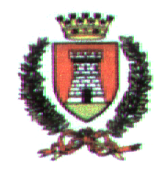 COMUNE  DI  FOSSOMBRONE(Provincia di Pesaro- Urbino)Ufficio Servizi Sociali, Piazza Dante n.25, 61034 FossombroneTel.0721/723274-32    fax.0721/723205e-mail: PEC comune.fossombrone@emarche.itResidenza in questo ComuneValore ISEEAbbattimento TARIResidenza in questo Comune€       0,00 - € 3.000,0090%Residenza in questo Comune€ 3.000,01 - € 7.500,0070%Residenza in questo Comune € 7.500,01 - € 11.000,0050%Residenza in questo Comune   € 11.000,01 - € 14.000,0030%